Unit 1 Lesson 11: Expresiones de multiplicaciónWU Conteo grupal: De a dos y de a cinco (Warm up)Student Task Statement1 ¿A cuál expresión de multiplicación corresponde?Student Task Statement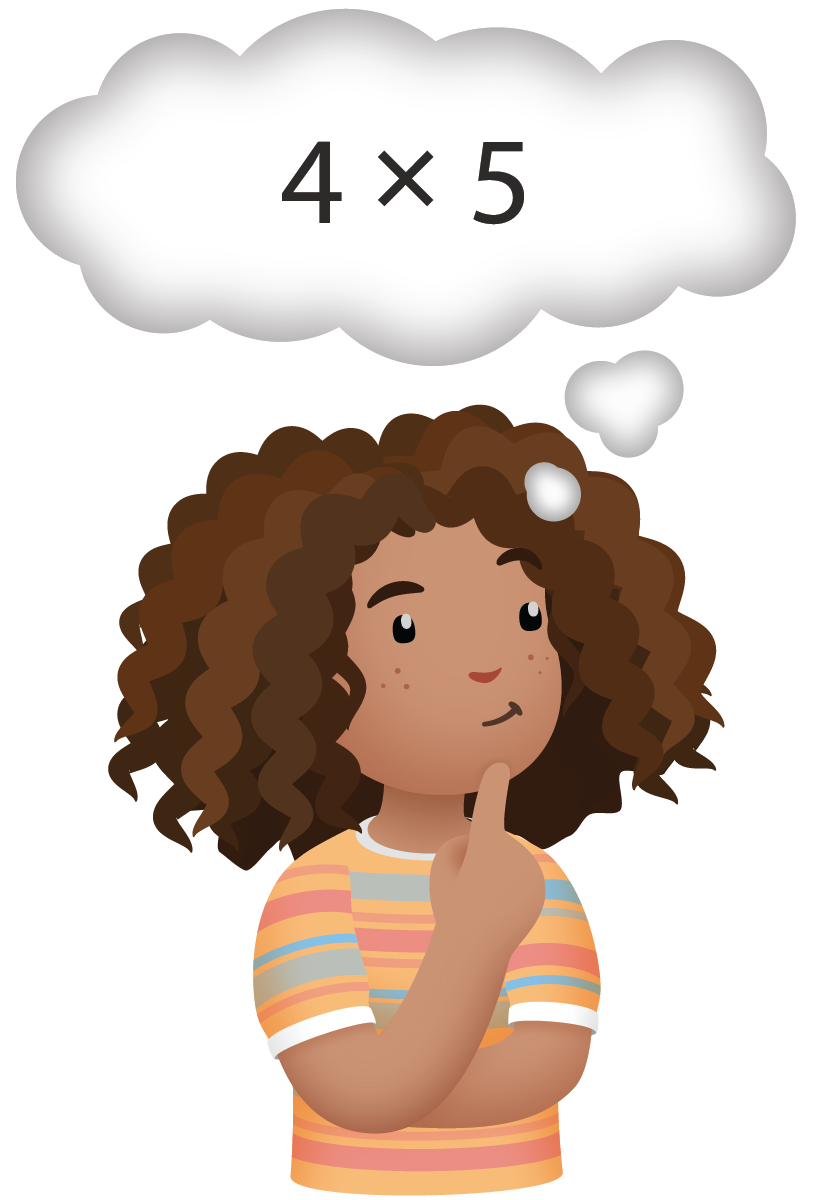 Tu profesor te va a entregar una tarjeta con un dibujo, un diagrama o una situación.Asóciala a una de las expresiones que están pegadas alrededor del salón. Prepárate para explicar tu razonamiento.2 De expresiones a dibujos y a diagramasStudent Task StatementHaz un dibujo o un diagrama para cada expresión. Explica tu razonamiento.Escribe tu propia expresión y haz un diagrama que le corresponda. Explica tu razonamiento.3 Escribamos expresiones de multiplicaciónStudent Task StatementEn cada caso, escribe una expresión de multiplicación que corresponda a la representación. Explica tu razonamiento.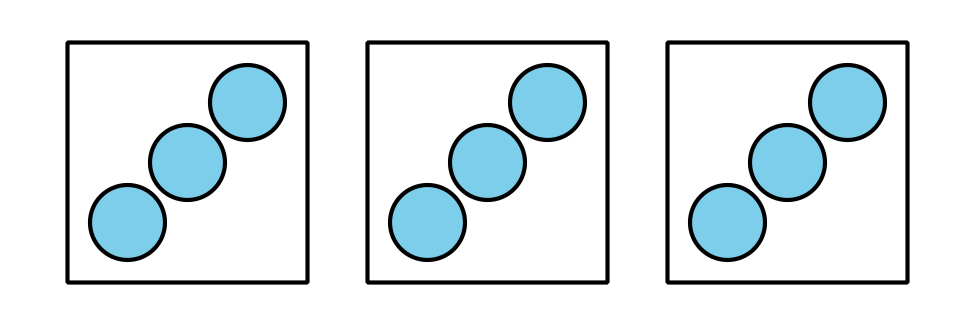 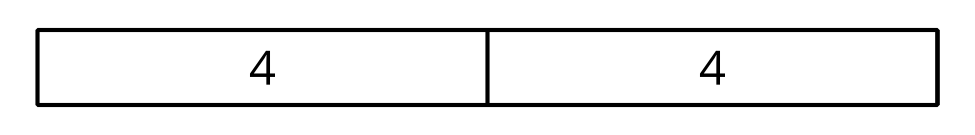 Había 2 paquetes de botellas de agua. Cada paquete tenía 6 botellas de agua.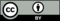 © CC BY 2021 Illustrative Mathematics®